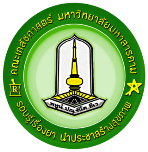 แบบฟอร์มการบริจาคเงินเพื่อการศึกษาคณะเภสัชศาสตร์ มหาวิทยาลัยมหาสารคาม                                    				วันที่...........เดือน...........................พ.ศ. ...............สำหรับผู้บริจาคชื่อผู้บริจาค (บุคคล หรือ หน่วยงาน)..............................................................................................................................เลขประจำตัวประชาชน/เลขประจำตัวผู้เสียภาษี...........................................................................................................ที่อยู่ เลขที่..................หมู่ที่.................ถนน........................................ตำบล/แขวง.........................................................อำเภอ/เขต....................................................จังหวัด...............................................รหัสไปรษณีย์..................................โทร..................................................E-mail: ………………………………….....…….…..…(สำหรับส่งหลักฐานใบเสร็จรับเงิน)จำนวนเงินที่ประสงค์จะบริจาค.................................. บาท (ตัวอักษร.................................................................)บริจาคให้แก่ [   ] กองทุนคณะเภสัชศาสตร์  [   ] กองทุน Prof. Richards’ scholarship  [   ] กองทุน Prof. Adolf Nahrstedt’s scholarship  [   ] เงินบริจาคเพื่อทุนการศึกษานิสิตเภสัชศาสตร์ ม.มหาสารคาม                สำหรับนิสิตที่มีคุณสมบัติ…………………………………………………………………………………………........         [   ] เงินบริจาคเพื่อการดำเนินการของคณะ……………………………………………………………………………..วิธีการบริจาค1. โอนเงินเข้าบัญชีธนาคารไทยพาณิชย์ ชื่อบัญชี “เงินบริจาคคณะเภสัชศาสตร์” เลขบัญชี 415-069053-92. ส่งสำเนาแบบฟอร์มการบริจาค พร้อมสำเนาบัตรประชาชนและหลักฐานการโอนเงิน มาที่งานบัญชีคณะเภสัชศาสตร์ นางสาวปรารถนา ชินฮาต ทาง E-mail: account.pharm@msu.ac.th ติดต่อสอบถามได้ที่เบอร์โทร. 064-8893869 หรือ 043-754321 ต่อ 26263. ยอดบริจาคสามารถนำไปลดหย่อนภาษีประจำปีได้ 2 เท่า โดยตรวจสอบการบริจาคที่ https://epayapp.rd.go.th/rd-edonation/portal/for-donor						ลงชื่อ.....................................................................ผู้บริจาค 						       (...................................................................)	------------------------------------------------------------------------------------------------------------------------------------------สำหรับเจ้าหน้าที่					        วันที่........เดือน...........................พ.ศ. ...............เรียน  คณบดีคณะเภสัชศาสตร์ มหาวิทยาลัยมหาสารคาม		เพื่อโปรดทราบและมอบงานการเงินคณะฯ ดำเนินการในส่วนที่เกี่ยวข้องลงชื่อ..........................................งานบัญชี	 								      (นางสาวปรารถนา ชินฮาต)		                                                                               (   ) ทราบ  / มอบตามเสนอ								 ........................................................					                           (ผู้ช่วยศาสตราจารย์ชนัตถา พลอยเลื่อมแสง)								         คณบดีคณะเภสัชศาสตร์